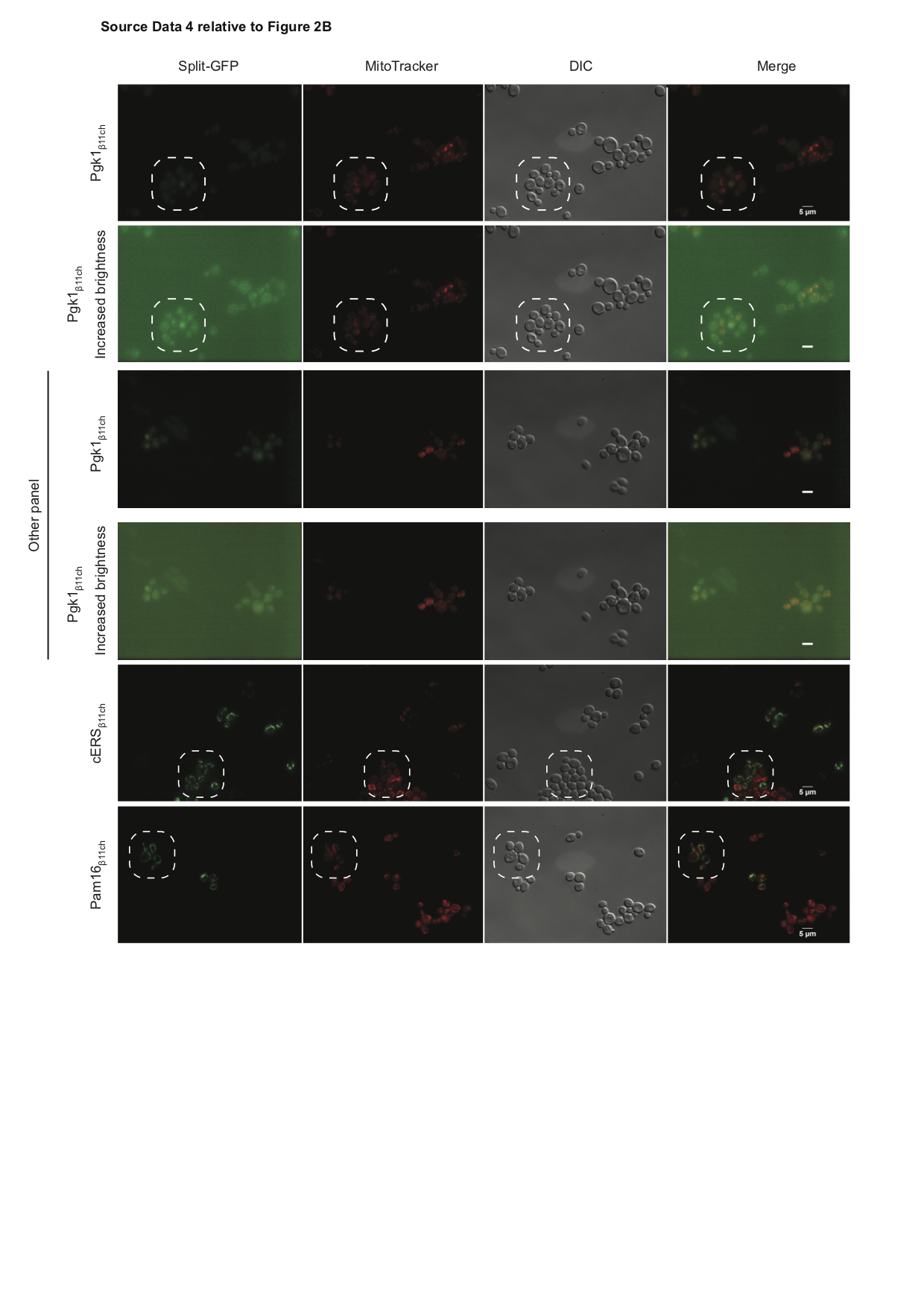 Figure 2–source data 1. 